Position :           Support WorkerReports to:       Unit Manager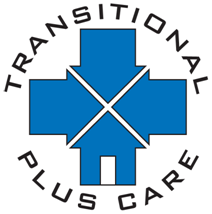 Department:    OperationsLocation/Site:  EssentialDesirableQualifications  and ExperienceExperience of working with young people up to the age of 18  and/ or experience in youth workEducated to GCSE level or aboveExperience of working in partnership with a range of different agenciesWilling to work towards relevant NVQ Level 3 award within an agreed timescale.A relevant social care qualification eg NVQ Health and Social Care (Children and Young People), Social Work, Teaching, Youth Work Experience of working with Young people with complex support needsExperience of working with people with emotional or behavioural difficulties.Experience of working with parents of young people.Experience of working within a multicultural setting.Knowledge and ExpertiseKnowledge and understanding of the difficulties facing young. people who are vulnerable and their needs.An understanding of relevant legislation relating to the care of young people.Awareness of childcare legislation, guidance and procedures.Knowledge of best practice in Safeguarding Children and Child Protection procedures.SkillsTeam working Excellent verbal communication skills Good written communication skillsAccurate record keeping and report writing skillsMediation skills Negotiation skills IT literate.  Able to use Microsoft Office.Personal AttributesCommitted to equality of opportunity and understanding of diversity issues To have an awareness of Health & Safety To have an awareness of Risk Management An ability to cope with people who display challenging behaviour An ability to find creative solutions to problems Commitment to own professional development and training.DispositionAbility to be able to deal with situations as they occur including emergencies.Be able to bring some social/life skills to the positionCalm in stressful situations Ability to manage conflict effectively and in a calm manner as to diffuse the situation.Special RequirementsBe able to work on own initiative as well as in a team.Willingness to work flexibly, in order to meet the ongoing and changing needs of the service provision.Drive and passion to make a difference to the lives of young people.Reliable and trustworthy